Avril 2013LundiMardiMercrediJeudiVendredi0102030405MatinMatinMatinMatinMatinAprès-midiAprès-midiAprès-midiAprès-midiAprès-midi0809101112MatinMatinMatinPermanence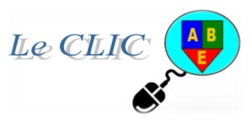 MatinMatinAprès-midiAprès-midiAprès-midiAprès-midiAprès-midi1516171819MatinMatinMatinPermanenceMatinMatinAprès-midiAprès-midiAprès-midiAprès-midiAprès-midi2223242526MatinMatinMatinPermanenceMatinMatinAprès-midiAprès-midiAprès-midiAtelierAlbum PhotoAprès-midiAprès-midi2930MatinMatinAprès-midiAprès-midi